FLASH INFO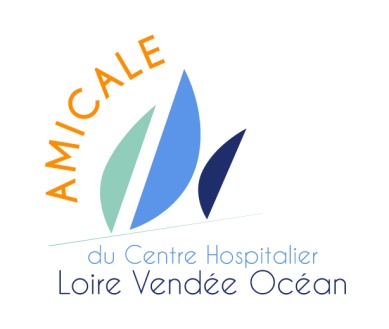 AMICALE du PERSONNELMARS 2020MOBIL’HOME : Réservation le Mercredi 4 Mars 2020De 14 H 30 à 17 H 00.Produits RIVADOUCE : commande groupée avant le Mardi 24 mars 2020.Rappel : AGENDAS 2020 disponible au Bureau de l’Amicale.La Foire Internationale de NANTES (04/04 au  13/04/2020).Réservation au Bureau d l’Amicale Avant le mardi 24 mars 2020.EXPO-VENTES :Mardi 03 mars 20 : Produits H2OMardi 10 mars 20 : PAKAMANEE Création  Compresses ‘’Bien Etre’’ Graines de LIN.Lundi 16 mars 20 : Chocolats BELGES Jeudi 19 mars 20 : Produits  JUSTJeudi 2 Avril 20 au Bureau de l’Amicale : Chocolats DE NEUVILLE Chocolats JEFF DE BRUGES : Ventes au Magasin Uniquement :                                             semaine du 23.03 au 28.03.2020.  – 30 %Festival FACE § CIE : -       Vendredi 4 Sept.20 : non communiqué, 18 € ;  Samedi 5 Sept. 20 :  ZAZIE  (30€) ;  Dimanche 6 sept. 20 : VITAA § SLIMANE (26 €) ;  Pass  3 jours : 70 €.                     		 Inscriptions jusqu’au 24 mars 2020.RAPPEL : THALASSO : Réservation des Pass au Bureau de l’Amicale(commande la 1ère semaine de chaque mois).PARFUMS CE : catalogues disponibles au Bureau de l’Amicale et sur le Site Internet (commande au 15 de chaque mois).